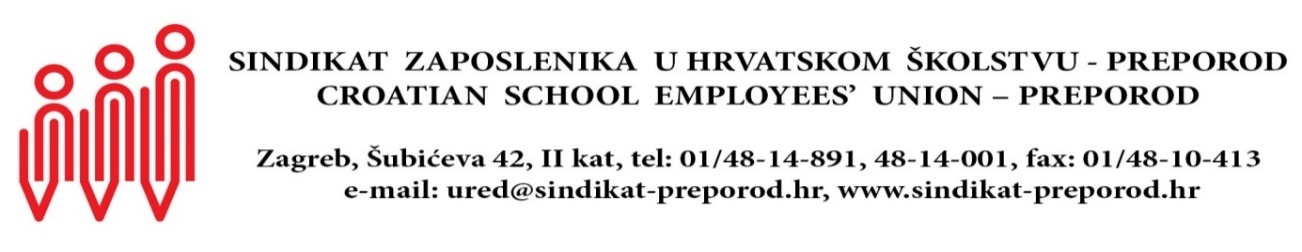 Područni ured Split, Velebitska 27/I; Tel/fax: 021 323 036; e-mail: bup@sindikat-preporod.hr ________________________________________________________________ZA OGLASNU PLOČU!POZIV NA UČLANJENJE U BLAGAJNU UZAJAMNE POMOĆI (BUP)Početkom 2023. godine stupio je na snagu novi Pravilnik o radu Blagajne uzajamne pomoći (BUP-e) zbog prelaska i konverzije u euro. Unesene su i određene izmjene u vidu poboljšanja rada Blagajne i prava na ostvarivanje sindikalnih beskamatnih pozajmica. Najvažnije iz Pravilnika o radu BUP-e:Maksimalan iznos pozajmice iznosi 11.000 euraNajveći broj obroka (rata) u kojima se može vratiti pozajmicu je 40 obrokaZa pozajmice veće od 7.000 eura potrebna je i Izjava o zapljeni ovjerena od strane javnog bilježnika sukladno Ovršnom zakonuMjesečni štedni ulog uplaćuje se po izboru člana u iznosu od 20, 30, 40 ili 50 euraPrikupljena sredstva vode se na posebnom računu i ne mogu se upotrijebiti u druge svrhePo prestanku članstva u BUP-i član ima pravo na povrat prikupljenih sredstava štednjeČlan BUP-e ima pravo:Koristiti pomoć već nakon šest (6) mjeseci neprekidnog članstvaVisina uplaćenih sredstava je osnova za izračunavanje visine iznosa pozajmiceNajveći iznos pozajmice može se odobriti u četverostrukom iznosu od iznosa prikupljenih sredstava (štednje)Iznos mjesečnog obroka je najmanje 1/8 prosječne plaće u posljednja 3 mjeseca Na dodijeljene pozajmice zaračunava se samo provizija (nema kamata) i to:Za više informacija kontaktirajte Područni ured u Splitu (021/323 036, 323 037) bup@sindikat-preporod.hr                                                                                                                     SAVJET BUP-edo 12 obroka13 do 24 obroka25 do 40 obroka1 %2%3%